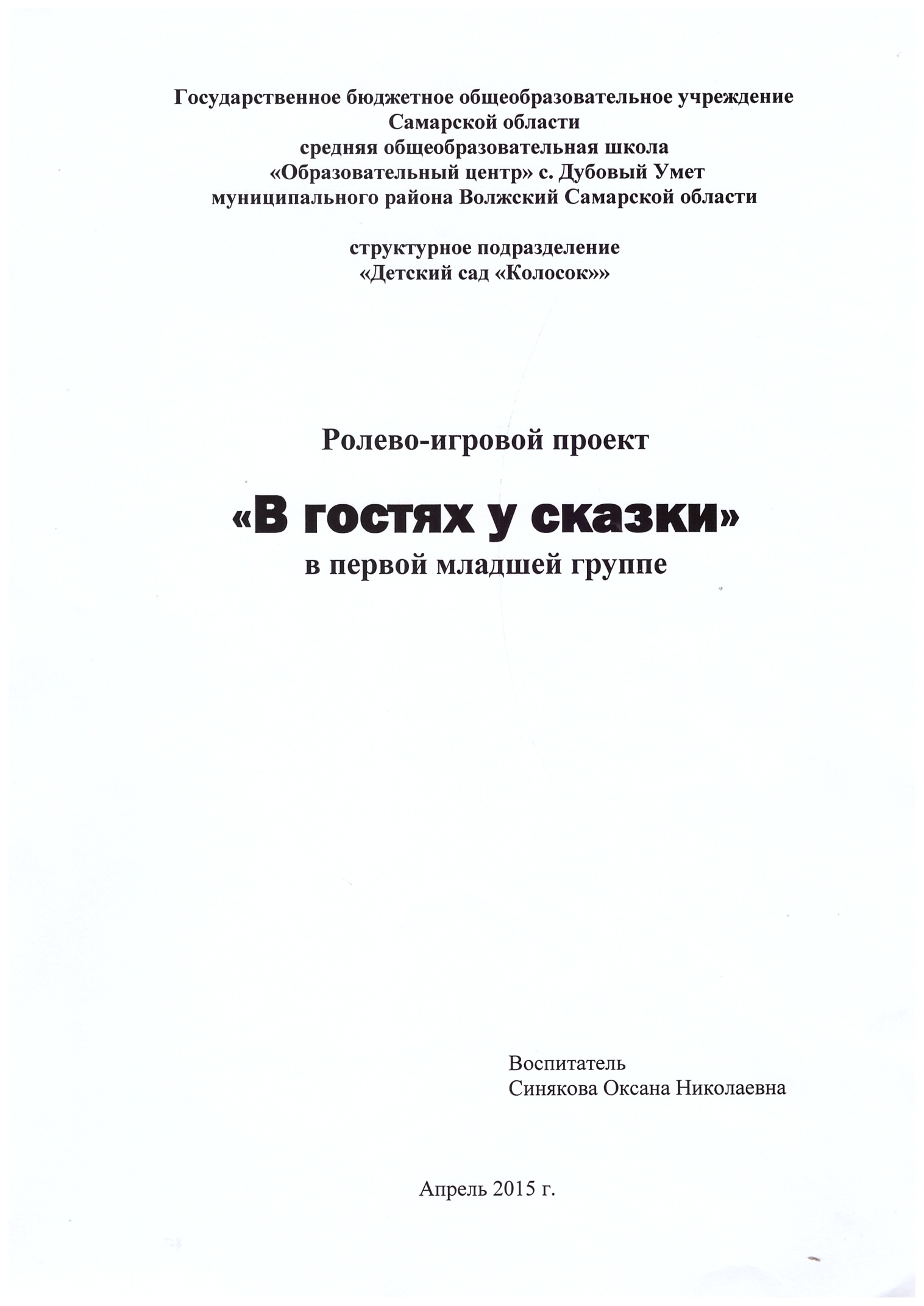 Информационная карта проекта.      1.Полное название проекта: « В гостях у сказки».        Автор проекта: Синякова Оксана Николаевна.Руководитель проекта: Синякова Оксана Николаевна.Кадры: воспитатели групп, родители, музыкальный руководитель, инструктор по физической культуре.Район, город предоставивший проект: Волжский район с. Дубовый Умёт.Адрес организации: Самарская обл., Волжский район, с. Дубовый Умёт, ул. Школьная д.13.Вид, тип проекта: Ролево-игровой.Цель, направление деятельности проекта: Развивать речевую активность детей путём использования фольклорных форм, игр – драматизаций. Вызвать интерес к экспериментированию.Краткое содержание проекта: Чтение сказки «Репка», рассматривание иллюстраций к сказке, обсуждение эпизодов сказки, посадка сеян репы, уход и создание условий для всходов, наблюдение за ними. Чтение потешек, стихов, пословиц, отгадывание загадок, разучивание песенок, просмотр настольного театра на фланелеграфе.ООД лепка «Репка на грядке», ООД рисование «Ходит в небе солнышко», ООД аппликация обрывная «Выросла репка большая пребольшая».  Место проведения: Групповая комната, музыкальный зал, участок детского сада, дома с родителями.  Сроки проведения: средняя продолжительность (март – апрель).   Количество участников: подгруппа детей и родителей, 4 педагога.   Возраст детей: 2 – 3 года   Форма проведения: Подгрупповой.   Ожидаемый результат: Повысилась речевая активность, дети знают произведение, произносят фразы и драматизируют отрывки из сказки, повысился интерес к различным видам художественной деятельности.Формируются представления о предметах ближайшего окружения, о простейших связях между ними. Родители участвуют в образовательной деятельности детей в детском саду.ЗАДАЧИ: Воспитывать чувство взаимопомощи, аккуратности (социально – коммуникативное развитие).Развивать способность детей отличать хорошее от плохого, как в сказке, так и в жизни, умение делать правильный выбор (социально-коммуникативное развитие)Развивать эмоциональный отклик на любимое литературное произведение посредством сюжетно–отобразительной игры (Художественно -  эстетическое развитие).Совершенствовать уровень практических навыков, побуждать детей к использованию различных способов для достижения цели, стимулирующего к дальнейшим побуждающим действиям и  открытиям. (Познавательное развитие).Развивать все компоненты устной речи в различных видах деятельностистимулировать ребёнка повторять фразы героев сказки (Речевое развитие).Развивать интерес к подвижным играм, формировать выразительность движений и умение передавать простейшие действия некоторых персонажей (Физическое развитие).	ПРОБЛЕМА:У детей не сформированы все компоненты устной речи. В период адаптация прослеживаются приступы агрессии, не умение играть вместе.Путём выделения данной проблемы обратились к миру русской народной сказки,  играм – драматизации, кукольному театру.Сформулировали проблему: - Как дед вырастил репку?ФОРМЫ РАБОТЫ С РОДИТЕЛЯМИ:- Подбор детских книг для семейного чтения по  сказкам: «Репка»,  «Вершки – корешки»,  «Пых».- Изготовление ширмы для настольного кукольного театра.- Изготовление забора, репки для драматизации.- Во время посева рассады в домашних условиях привлекать детей для наблюдения, для полива рассады. Вызвать интерес к труду взрослого, к экспериментальной деятельности.- Изготовление репки из солёного теста.- Консультация для родителей «Организация игр-драматизаций для детей раннего возраста».IIэтап: (формы работы с детьми).Чтение художественной литературы:а) чтение народной сказки «Репка»;б) рассматривание иллюстраций к сказке;в) прослушивание сказки в записи;г) просмотр сказки (видео);д) отгадывание загадок по сказке «Репка»;е) рассматривание муляжей «овощи», альбом «Овощи»;ж) беседы по прочитанной сказке:з) заучивание стихотворения  А. Барто «Солнышко»;и) физкультминутка «В огород мы пойдём».           2.   Двигательная:               - подвижная игра «Солнышко и дождик»;               - малоподвижная игра «Постой, солнышко»;               - подвижная игра «Солнечные зайчики»;               - комплекс упражнений для утренней гимнастики (с элементами дыхательной гимнастики) «Лучистое солнышко»;               - физкультминутка – песенка «Я на солнышке лежу». Социально – коммуникативное развитие:Дидактическая игра «Кто за кем?»Дидактическая игра «чего не стало?»Дидактическая игра «Чудесный мешочек»;Дидактическая игра «Подбери по цвету»;Настольно – печатные игры: «Лото», «Овощи», «Семья»;Игра в электронном формате: «Что лишнее?»;Игра с прищепками: «Построй солнышко», «Сделай листочки»;Игра с мозаикой: «Построим репку».Познавательно – исследовательская:а)рассмотреть разные семена (репы, свеклы);б) посадка репы;в) уход и создание условий для роста репы;г) наблюдение за всходами.          5.  Продуктивная (Проведение в ООД):              - ООД лепка «Репка»;              - ООД рисование «Светит солнышко в окошко»;              - ООД аппликация обрывная «Расти репка большая».          6. Музыкально – художественная:Разучивание песни «Радостно, радостно»,инсценировка;Разучивание песен «Серенькая кошечка», «Мышка, мышка»,  хоровод «Репка».Ш этап:Оформление макета к сказке «Репка» - совместно с родителями.Выставка детских работ аппликация обрывная «Репка». Стенгазета с фотографиями для родителей «Расти репка».Продукт проекта:  драматизация сказки «Репка».